Islam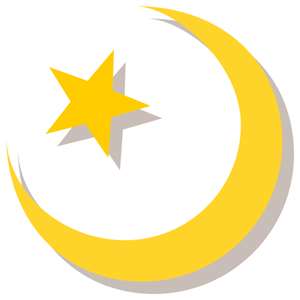 Find the missing wordsIslam is one of many kinds of                      .People who follow Islam are called                        .The Prophet                           was the man who spread the word of Islam to the people.Mohammed was born in the city of                         .Muslims call God                          .Mohammed is an important person to Muslims. Who is important to you? Draw a picture of them.